ОПИСАНИЕ МЕСТОПОЛОЖЕНИЯ ГРАНИЦПубличный сервитут для эксплуатации объекта ВЛ 10 кВ №9 ПС "Отары"(наименование объекта, местоположение границ которого описано (далее-объект)Схема расположения публичного сервитута для размещения объекта: ВЛ 1О кВ №9 ПС "Отары"Используемые условные знаки и обозначения	Масштаб 1:2500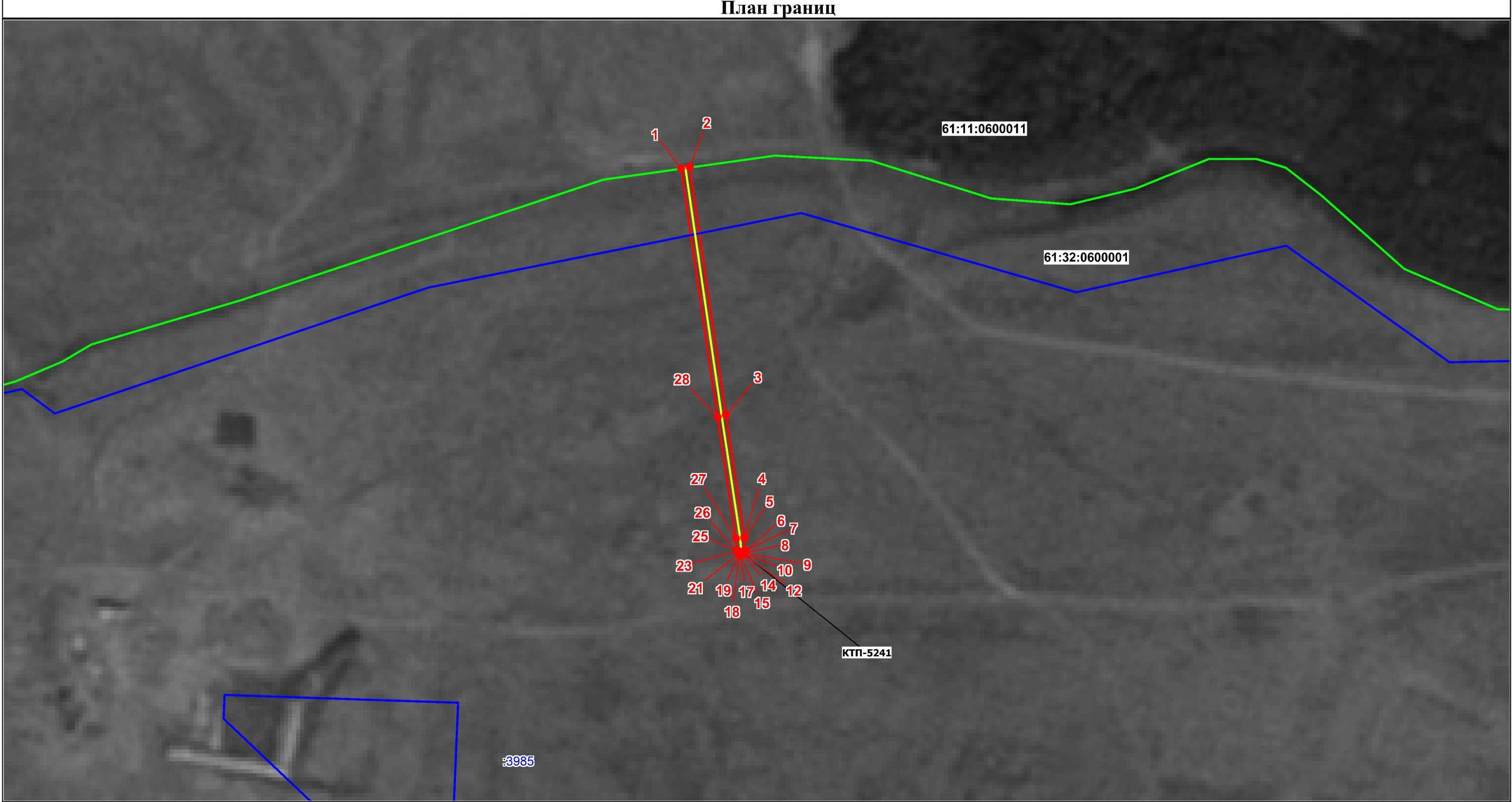 •61:08:0070133:1граница, устанавливаемого публичного сервитутаось линии электропередачиграница земельных участковграница кадастровых кварталовхарактерная точка границы устанавливаемого публичного сервитутаобозначение кадастровых кварталовобозначение земельных участковОПИСАНИЕ МЕСТОПОЛОЖЕНИЯ ГРАНИЦПубличный сервитут для эксплуатации объекта ВЛ 10 кВ №9 ПС "Отары"(наименование объекта, местоположение границ которого описано (далее-объект)Раздел 1ОПИСАНИЕ МЕСТОПОЛОЖЕНИЯ ГРАНИЦПубличный сервитут для эксплуатации объекта ВЛ 10 кВ №9 ПС "Отары"(наименование объекта, местоположение границ которого описано (далее-объект)Раздел 1ОПИСАНИЕ МЕСТОПОЛОЖЕНИЯ ГРАНИЦПубличный сервитут для эксплуатации объекта ВЛ 10 кВ №9 ПС "Отары"(наименование объекта, местоположение границ которого описано (далее-объект)Раздел 1Сведения об объектеСведения об объектеСведения об объекте№ п/пХарактеристики объектаОписание характеристик1231Местоположение объектаРостовская область, Ремонтненский район2Площадь объекта ± величина погрешности определения площади(P ± P)1348кв.м ± 13кв.м3Иные характеристики объектаПубличный сервитут устанавливается в целях эксплуатации воздушной линии электропередачи ВЛ 10 кВ №9 ПС "Отары"(согласно п.3 ст.3.6 №136-ФЗ от 25.10.2001 г. «О введении в действие Земельного кодекса Российской Федерации»). Срок установления публичного сервитута - сорок девять лет (согласно п.1 ст. 39.45 ЗК РФ).Правообладатель: Публичное акционерное общество "Россети Юг", ОГРН 1076164009096, ИНН 6164266561Контактная информация: 344002, Россия, г. Ростов-на-Дону, ул. Большая Садовая, 49, адрес электронной почты: office@rosseti-yug.ruОПИСАНИЕ МЕСТОПОЛОЖЕНИЯ ГРАНИЦПубличный сервитут для эксплуатации объекта ВЛ 10 кВ №9 ПС "Отары"(наименование объекта, местоположение границ которого описано (далее-объект)Раздел 2ОПИСАНИЕ МЕСТОПОЛОЖЕНИЯ ГРАНИЦПубличный сервитут для эксплуатации объекта ВЛ 10 кВ №9 ПС "Отары"(наименование объекта, местоположение границ которого описано (далее-объект)Раздел 2ОПИСАНИЕ МЕСТОПОЛОЖЕНИЯ ГРАНИЦПубличный сервитут для эксплуатации объекта ВЛ 10 кВ №9 ПС "Отары"(наименование объекта, местоположение границ которого описано (далее-объект)Раздел 2ОПИСАНИЕ МЕСТОПОЛОЖЕНИЯ ГРАНИЦПубличный сервитут для эксплуатации объекта ВЛ 10 кВ №9 ПС "Отары"(наименование объекта, местоположение границ которого описано (далее-объект)Раздел 2ОПИСАНИЕ МЕСТОПОЛОЖЕНИЯ ГРАНИЦПубличный сервитут для эксплуатации объекта ВЛ 10 кВ №9 ПС "Отары"(наименование объекта, местоположение границ которого описано (далее-объект)Раздел 2ОПИСАНИЕ МЕСТОПОЛОЖЕНИЯ ГРАНИЦПубличный сервитут для эксплуатации объекта ВЛ 10 кВ №9 ПС "Отары"(наименование объекта, местоположение границ которого описано (далее-объект)Раздел 2Сведения о местоположении границ объектаСведения о местоположении границ объектаСведения о местоположении границ объектаСведения о местоположении границ объектаСведения о местоположении границ объектаСведения о местоположении границ объекта1. Система координат МСК-61, зона 31. Система координат МСК-61, зона 31. Система координат МСК-61, зона 31. Система координат МСК-61, зона 31. Система координат МСК-61, зона 31. Система координат МСК-61, зона 32. Сведения о характерных точках границ объекта2. Сведения о характерных точках границ объекта2. Сведения о характерных точках границ объекта2. Сведения о характерных точках границ объекта2. Сведения о характерных точках границ объекта2. Сведения о характерных точках границ объектаОбозначение характерных точек границКоординаты, мКоординаты, мМетод определения координат характерной точкиСредняя квадратическая погрешность положения характернойточки (Mt), мОписание обозначения точки на местности (приналичии)Обозначение характерных точек границХYМетод определения координат характерной точкиСредняя квадратическая погрешность положения характернойточки (Mt), мОписание обозначения точки на местности (приналичии)1234561371833.403259327.29Аналитический метод0,1-2371834.163259332.70Аналитический метод0,1-3371677.573259355.61Аналитический метод0,1-4371600.283259367.27Аналитический метод0,1-5371599.573259367.37Аналитический метод0,1-6371591.603259367.96Аналитический метод0,1-7371591.603259367.14Аналитический метод0,1-8371590.403259367.40Аналитический метод0,1-9371590.143259367.43Аналитический метод0,1-10371589.883259367.40Аналитический метод0,1-11371589.643259367.30Аналитический метод0,1-12371589.433259367.14Аналитический метод0,1-13371589.273259366.93Аналитический метод0,1-14371589.173259366.69Аналитический метод0,1-15371588.813259364.71Аналитический метод0,1-16371588.783259364.45Аналитический метод0,1-17371588.813259364.19Аналитический метод0,1-18371588.913259363.95Аналитический метод0,1-19371589.073259363.74Аналитический метод0,1-20371589.283259363.58Аналитический метод0,1-21371589.523259363.48Аналитический метод0,1-22371591.143259363.16Аналитический метод0,1-23371591.393259363.12Аналитический метод0,1-24371591.603259363.15Аналитический метод0,1-25371591.603259362.46Аналитический метод0,1-26371591.603259362.46Аналитический метод0,1-27371599.393259361.88Аналитический метод0,1-28371676.153259350.30Аналитический метод0,1-1371833.403259327.29Аналитический метод0,1-3. Сведения о характерных точках части (частей) границы объекта3. Сведения о характерных точках части (частей) границы объекта3. Сведения о характерных точках части (частей) границы объекта3. Сведения о характерных точках части (частей) границы объекта3. Сведения о характерных точках части (частей) границы объекта3. Сведения о характерных точках части (частей) границы объектаОбозначение характерных точек части границыКоординаты, мКоординаты, мМетод определения координат характерной точкиСредняя квадратическая погрешность положения характернойточки (Mt), мОписание обозначения точки на местности (приналичии)Обозначение характерных точек части границыХYМетод определения координат характерной точкиСредняя квадратическая погрешность положения характернойточки (Mt), мОписание обозначения точки на местности (приналичии)